NOMBRE COMPLETOMARGARITA FELICIANO VICTORIANOCARGO ACTUALAYUDANTE ADatos Institucionales 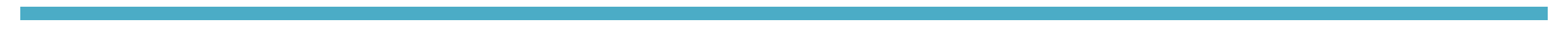 Nombre: RASTRO MUNUCIPAL DE ZAPOTLAN EL GRANDETeléfono: 3414120415Domicilio: CARRETERA CD. GUZMAN-EL FRESNITO KM 3.6Correo-e: Mayra.cortes@ciudadguzman.gob.mxDatos Académicos NIVEL: PRIMARIAINSTITUCION EDUCATIVA: ESCUELA PRIMARIA MANUEL AVILA CAMACHOFECHA:1982 AL 1988Experiencia Laboral 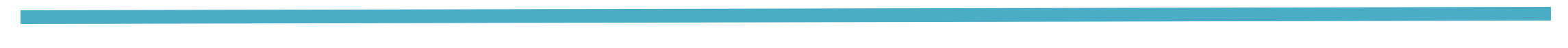 -SERVIDOR PUBLICO EN EL MUNICIPIO DE ZAPOTLAN EL GRANDE, JALISCO. DESDE EL 08 DE NOVIEMBRE DEL AÑO 2018.-SUPERAR LIMPIEZA EN AREAS DE CERDOS – RESES-SUPERACION PERSONAL-SER MEJOR PERSONCursos y Diplomados-CURSO SIGNIFICADO DE LIMPIEZA E INOCUIDAD-CODIGO DE ETICA Y DECLARACION PATRIMONIAL-CURSO TALLER PREVENCION DE RIESGOS